«Умный город»СТРУКТУРА «УМНЫХ ГОРОДОВ»«Разумны горад»СТРУКТУРА «РАЗУМНЫХ ГАРАДОЎ»Настоящий проект стандарта 
не подлежит применению до его утвержденияУДК                                                        ОГКС 01.040.33; 35.020                                                       NEQКлючевые слова: «умный город», онтология «умного города»ПредисловиеЦели, основные принципы, положения по государственному регулированию и управлению 
в области технического нормирования и стандартизации установлены Законом Республики Беларусь 
«О техническом нормировании и стандартизации».1 РАЗРАБОТАН открытым акционерным обществом «Гипросвязь» (ОАО «Гипросвязь»)2 УТВЕРЖДЕН И ВВЕДЕН В ДЕЙСТВИЕ постановлением Государственного комитета по стандартизации Республики Беларусь от _____________ 20 ___ № ___3 Настоящий стандарт разработан с учетом основных нормативных положений международного стандарта ISO 37105:2019 «Устойчивые города и сообщества – описательная структура для городов и сообществ» («Sustainable cities and communities – Descriptive framework for cities and communities», NEQ).4 ВВЕДЕН ВПЕРВЫЕНастоящий стандарт не может быть воспроизведен, тиражирован и распространен без разрешения Государственного комитета по стандартизации Республики БеларусьИздан на русском языкеСодержание1 Область применения	12 Нормативные ссылки	13 Термины и определения	14 Общее описание города	25 Фундаментальная онтология для описательной структуры городов и сообществ	5Библиография	15ГОСУДАРСТВЕННЫЙ СТАНДАРТ РЕСПУБЛИКИ БЕЛАРУСЬ«Умный город»СТРУКТУРА «УМНЫХ ГОРОДОВ»«Разумны горад»СТРУКТУРА «РАЗУМНЫХ ГАРАДОЎ»Smart City Structure of smart citiesДата введения ____________1 Область примененияНастоящий стандарт распространяется на структуру «умного города», включая связанную с ней фундаментальную онтологию «умного города» или сообщества. 2 Нормативные ссылкиСТБ 2583-2020 Цифровая трансформация. Термины и определенияСТБ 2626-2023 «Умный город». Инфраструктуры «умного города». Интеграция и функционирование. Общие положенияСТБ 2622-2023 «Умный город». Термины и определенияПримечание – При пользовании настоящим стандартом целесообразно проверить действие ссылочных
документов на официальном сайте Национального фонда технических нормативных правовых актов в глобальной компьютерной сети Интернет.Если ссылочные документы заменены (изменены), то при пользовании настоящим стандартом следует руководствоваться действующими взамен документов. Если ссылочные документы отменены без замены, то положение, в котором дана ссылка на них, применяется в части, не затрагивающей эту ссылку.3 Термины и определенияВ настоящем стандарте применяют термины, установленные в СТБ 2626, СТБ 2622, СТБ 2583, 
а также следующие термины с соответствующими определениями:3.1 описательная структура: Логическая структура, которая описывает, как ключевые сущности (3.3) «умного города» в конкретной области могут быть классифицированы таким образом, чтобы показать их взаимосвязь друг с другомПримечание – «Сущность» относится не только к материальным вещам, но и ко всему важному, что имеет отдельное существование, например, элементарные конвенции, принципы, практика, стратегии, политика, структуры принятия решений и подотчетность3.2 онтология: Спецификация конкретных или абстрактных вещей и отношений между ними в установленной области знаний [1]3.3 сущность: Конкретизация или абстракция, различаемая в пределах системы «умного города»Примечание – Примерами сущностей являются: система, подсистема, компонент, класс, объект, интерфейс, клиент, процесс, приложение, спецификация [2]4 Общие понятия структуры «умного города»На рисунке 1 представлены три основных логических элемента экосистемы «умного города» или сообщества как целостная интеграция физической структуры (структура) «умного города», население, которое живет в ней и занимает это физическое пространство, выполняя свои функции (общество), и взаимодействий (интеракция), посредством которых общество взаимодействует со структурой.Проект, первая редакция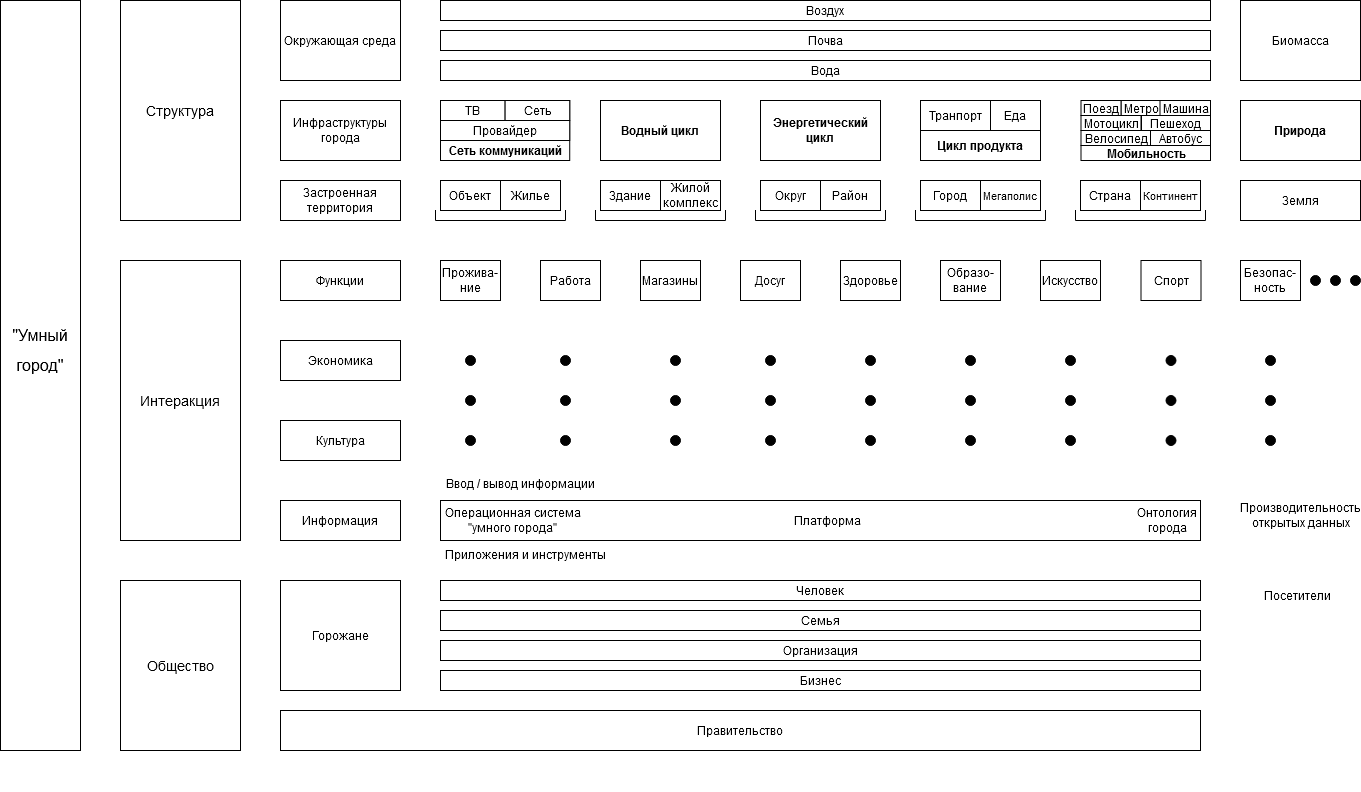 Рисунок 1 – Структура «умного города»4.1. Основные элементы структуры «умного города»4.1.1 Структура (система)Системный элемент структура состоит из трех подкатегорий:– окружающей среды, представляющей физико-географическое окружение «умного города», включая естественную среду, которая формируется из основных динамично взаимодействующих компонентов: воздуха, почвы и воды;– инфраструктуры города – включая те, которые поддерживают коммуникации, водный и энергетический циклы, цикл материи, который поддерживает перемещение товаров и продуктов питания, а также образующихся отходов, сети мобильности и природную зеленую инфраструктуру города;– застроенной территории, которая может быть организована в соответствии с приблизительным количеством населения, которых она может вместить на физической основе, может соответствовать одному человеку, дому, зданию, кварталу, району, округу, городу, мегаполису или региону.4.1.2 Интеракция (система)Системный элемент интеракция (взаимодействие) состоит из четырех подкатегорий:– функции – городские функции, включая проживание, работу, образование, покупки, заботу о здоровье, искусство и другие;– экономика – компонент, влияющий на городские инновации и повседневную работу «умного города», а также на жизненные циклы услуг, предоставляемых городами;– культура – нематериальные активы «умного города», включая языки, традиции, ценности и способы, с помощью которых люди организуют свои представления об окружающем мире;– информация – включает в себя городскую операционную систему, показатели и индексы эффективности города, инструменты и приложения, городскую онтологию и информационный портал для открытых данных и специальных протоколов обучения и связанных с ними ресурсов.4.1.3 Общество (система)Системный элемент общество состоит из двух подкатегорий:– население, которое можно разделить на: человека (индивида), семью, организации и бизнес;– правительство – в лице главы города.4.2 Структура (система)4.2.1 Окружающая среда включает в себя топографию, морфологию, живые системы, природные потоки и циклы, которые формируют физическое окружение «умного города». Основными компонентами окружающей среды являются воздух, почва и вода, которые взаимодействуют между собой динамично изменяясь в зависимости от сезона. Каждый из этих компонентов имеет свои показатели для оценки качества и других характеристик:– качество воздуха оценивается путем измерения концентрации твердых частиц, уровня озона и других химических веществ, а также уровня CO2, температуры и других показателей;– рельеф местности является качественным показателем и функциональным ресурсом почвы для поддержки сельское хозяйство, растения и животных, а также почва является источником минералов и энергии;– качество воды, циркулирующей в окружающей среде измеряется разными способами, в зависимости от вида – атмосфера, поверхностные воды, подземные воды, океаны.4.2.2 Инфраструктура «умного города»4.2.2.1 Инфраструктурный слой «умного города» включает в себя сети, поддерживающие связь, мобильность и сети, поддерживающие циклы воды, энергии и продукта, включает природную ("зеленую") инфраструктуру.4.2.2.2 Компонент сети коммуникаций состоит из всех технологий, передающих информацию, таких как информационно-коммуникационные технологии и Интернет.4.2.2.3 Компонент водного цикла включает в себя водоснабжение, очистку и управление сточными водами, поверхностными стоками и паводковыми водами. 4.2.2.4 Компонент энергетического цикла состоит из всей энергетической системы, включая функциональные узлы, производящие энергию, сетей, необходимых для передачи электроэнергии или транспортировки топлива, а также других сетей трубопроводов, судов, железных дорог и грузовиков, необходимых для транспортировки ископаемого топлива и химикатов в виде сырых или очищенных продуктов.4.2.2.5 Компонент цикл продукта включает в себя:– добычу ресурсов из окружающей среды и транспортировку ресурсов на заводы или в производственные центры; – распределение ресурсов и продуктов по всему миру, обеспечиваемое логистическими платформами, контейнерами и другими средствами; – доставку в городах; – потребление в городах; – образование отходов; – транспортировку отходов на свалки; – переработку отходов и/или производство энергии из отходов.4.2.2.6 Сети мобильности состоят из крупных систем, таких как железные дороги, аэропорты, автомагистрали, дорожные системы, городские улицы и включают в себя объекты и средства транспортировки людей и товаров, как аэропорты, порты и другие объекты, предназначенные для транспортировки и логистики.4.2.2.7 Компонент природы (зеленая инфраструктура) обеспечивается окружающей средой и состоит из природных элементов, как структурированных определенным образом (например, дождевые сады), так и не структурированных (деревья, открытые пространства и другое).4.2.3 Застроенная территорияЗастроенная территория как компонент системы структуры «умного города» обладает отличительными характеристиками:– основное выражение материальной культуры города;– многомасштабность, т. е. масштаб является неотъемлемой характеристикой застроенной территории.При увеличении масштаба, застроенная территория представляет собой совокупность объектов (структур наименьшего масштаба, которые идентифицированы в глобальной сети Интернета вещей) и пространства (в том числе улиц и площадей, через которые проходит инфраструктура, транспортные средства, на которых располагаются зеленые насаждения), в котором они находятся и выражается в виде домов, зданий, кварталов, микрорайонов, районов, городов, мегаполисов, стран, континентов и планеты.4.3 Интеракция (система)Интеракция между структурой и обществом отражает деятельность в городе и может быть проанализирована и измерена на уровне потоков информации. Включает в себя четыре уровня подсистемы:– функции;– экономика;– культура;– информация.4.3.1 Компонент функции включают в себя проживание, работу, образование, покупки, заботу о здоровье, исполнительское искусство, туризм и другие и возникают в процессе взаимодействия между людьми в городе и различными частями застроенной территории. Местом реализации функций является застроенная территория в качестве видов деятельности, а не зданий для их осуществления, так как некоторые функции не ограничиваются конкретным местом и могут осуществляться посредством сети Интернет.4.3.2 Компонент экономика включает в себя производство и распределение богатства, коммерцию и торговлю, инновации и предпринимательские экосистемы, конкурентоспособность, налоговую базу, механизмы финансирования и другое, является элементом, определяющим целесообразность трансформационных и инновационных городских проектов.4.3.3 Компонент культура включает в себя языки, традиции, верования, ценности и другие нематериальные активы, составляющие часть самоидентичности города, а также негласные знания, которые формируют общее понимание и доверие между людьми в данном сообществе, которые могут стать явными практиками, выражениями, представлениями, знаниями, навыками и организационным поведением, являясь отражением человеческой жизни – эмоций, интеллекта, духовности, творчества и общности.4.3.4 Концептуальная модель «умного города» как системы систем и взаимодействий в различных масштабах времени и пространства предполагает информационную или системную платформу, состоящую из пяти функциональных элементов:– онтология «умного города» (модель знаний), представляющая собой лексику, синтаксис и семантику, необходимые для обеспечения интероперабельности и интеграции моделей «умного города», объединяющая все структурные элементы, а также временные и пространственные рассуждения, связанные с информационными системами, участвующими в формулировании, создании и оценке городского планирования, дизайна и преобразования;– операционная система «умного города», функционирующая как общий или междисциплинарный набор инструментов для управления и организации города как системы систем для всех видов городской деятельности путем определения протоколов, которые стандартизируют методы для улучшения получения знаний и передачи информации;– показатели и индексы эффективности «умного города», включающие широкие категории эффективности, такие как устойчивость, самодостаточность, пригодность для проживания, благосостояние и экономические возможности, учитывающие качественную информацию в рамках оценки, определенной для целей оценки; – инструменты и приложения для системного анализа и представления/визуализации данных, поддержки принятия решений, управленческих действий, а также действий по обеспечению конфиденциальности и безопасности данных; – информационный портал для открытых данных и конкретных протоколов обучения и соответствующих ресурсов, включая информацию об аппаратных и программных системах, а также о различных механизмах, с помощью которых «умного города» приобретают и применяют знания.4.4 Общество (система)4.4.1 Компонент горожане включает в себя всех субъектов «умного города» – человек и семья, а также организации и бизнес, понятие «человек» применяется в широком смысле и включает лиц, которые живут, работают и/или посещают город, независимо от того, являются ли они постоянными или законными жителями, категория посетители определяется как группа лиц, которые пересекают границы города в виде потока людей.4.4.2 Компонент правительство определяется как часть общества, представленная органами исполнительной власти, включает лиц, принимающих решения, а также персонал и аппарат, выполняющие эти решения и операции в интересах города. 5 Фундаментальная онтология для описательной структуры городов и сообществ5.1 Дескриптивная структура как основа онтологии «умного города»Онтология «умного города» (далее - ОУГ) обеспечивает машиночитаемое представление концепций и свойств, лежащих в основе структуры «умного города» и выполняет следующие функции:– развивает и уточняет систему, предоставляя более точное описание концепций, которые появляются в системе, позволяя более четко и полно интерпретировать структуру;– предоставляет модель данных, которую города могут использовать для представления структуры «умного города» и используется для планирования и оперативных целей, а также повышает совместимость данных между городскими управлениями.– предоставляет средства для практической реализации проектирования «умных городов» и сообществ с информационной инфраструктурой, которая лежит в основе городской деятельности.5.2 Принципы проектирования онтологии описательной структуры «умного города»ОУГ распространяется на ряд вопросов компетентности, которые связаны с понятиями и отношениями, представленные в описательной структуре «умного города» и представляет город как систему систем и взаимодействий, происходящих внутри и между этими системами и является базовой онтологией, которая обеспечивает необходимые строительные блоки для формального и однозначного формулирования стратегических целей «умного города» в контексте описательной структуры.Основные объекты ОУГ предназначены для моделирования «умного города» и его внутренних процессов. На рисунке 2 показаны отношения между основными сущностями, составляющими ядро онтологии. Сущность представляет собой универсальное понятие, которое включает в себя все остальные понятия.СущностьУмногоГорода является подклассом Сущность и включает в себя все концепции в ОУГ. Конкретная структура классов и их отношений основана на описательной структуре, представленной в пункте 4. В таблице 1 представлено формальное описание подмножества понятий диаграммы. 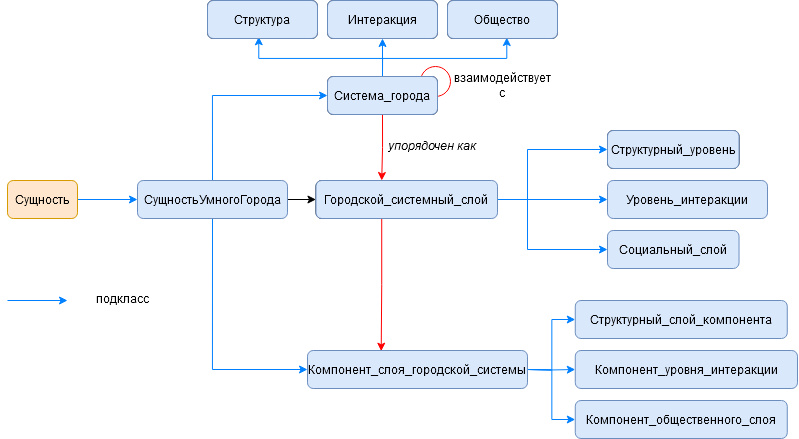 Рисунок 2 – Основные сущности и связи ОУГТаблица 1 – Основные классы ОУГ, используемые для описания «умного города»5.3 Система структурыТри компонента: окружающая среда, инфраструктуры «умного города» и застроенная территория, составляют систему структуры. На рисунке 3 представлены основные сущности и их взаимосвязи, описание наиболее значимых сущностей представлено в таблице 2.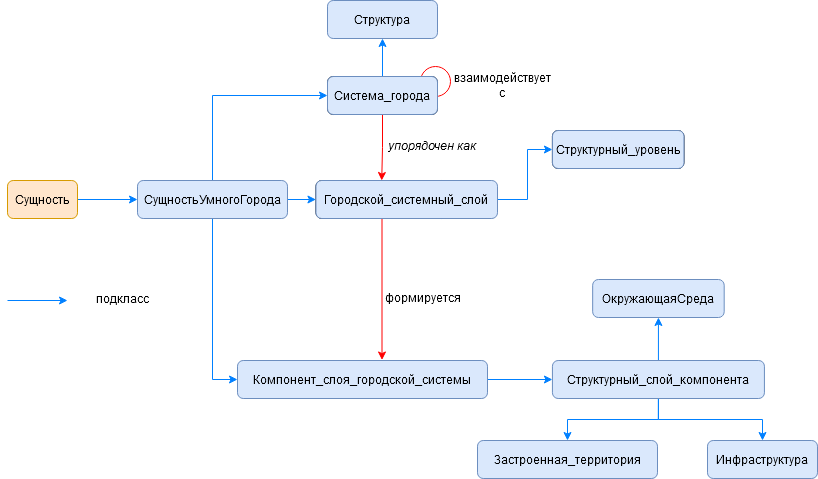 Рисунок 3 – Структурная подсистема описательной структуры «умного города» со слоями окружающей среды, инфраструктуры города и застроенной территориейТаблица 2 – Классы ОУГ, используемые для описания системы структурОкончание таблицы 25.3.1 Компонент структурного слоя окружающей среды «умного города» представлен в пункте 4.2.1, в таблице 3 приведены классы для описания данного уровня.Таблица 3 - Классы ОУГ, используемые для описания уровня окружающей среды5.3.2 Компонент структурного слоя инфраструктуры «умного города» представлен в пункте 4.2.2, основные сущности и взаимосвязи приведены в таблице 4 и отображены на рисунке 4.Таблица 4 – Классы ОУГ, используемые для описания инфраструктурного уровняОкончание таблицы 4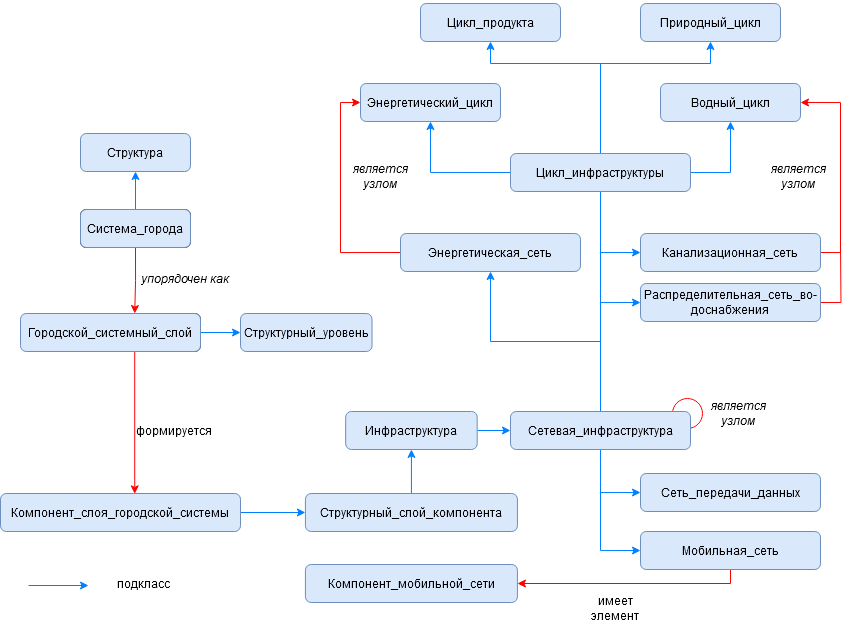 Рисунок 4 – Основные классы и отношения на уровне инфраструктуры «умного города»5.3.3 Компонент слоя структуры застроенная территория описан в пункте 4.2.3, в таблице 6 перечислены классы ОУГ, используемые для описания застроенной территории, на рисунке 5 представлены сущности и взаимосвязи застроенной территории.Таблица 5 – Классы ОУГ, используемые для описания застроенной территорииОкончание таблицы 5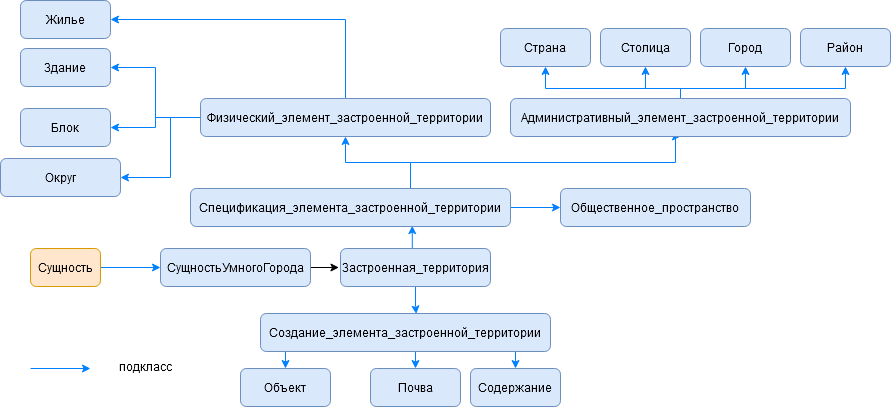 Рисунок 5 – Сущности и отношения слоя застроенной территории5.4 Система интеракцииСистема интеракции представляет собой отношения между элементами структура и общество, с узлами, где происходят функции, описание приведено в пункте 4.3. В таблице 6 и на рисунке 6 показаны компоненты системы «Интеракции» и их взаимосвязи. В таблице 7 перечислены классы ОУГ, используемые для описания подсистем взаимодействия. В таблице 8 и на рисунке 7 перечислены и изображены ОУГ-классы информационной подсистемы.Таблица 6 – Классы ОУГ, используемые для описания подсистемы интеракцииОкончание таблицы 6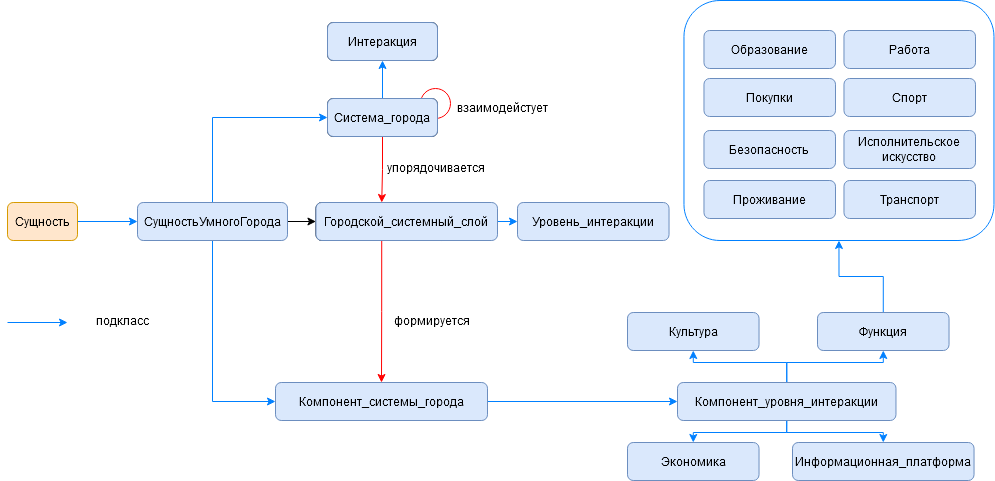 Рисунок 6 – Компоненты системы интеракцииТаблица 7 – Основные классы ОУГ в информационной платформе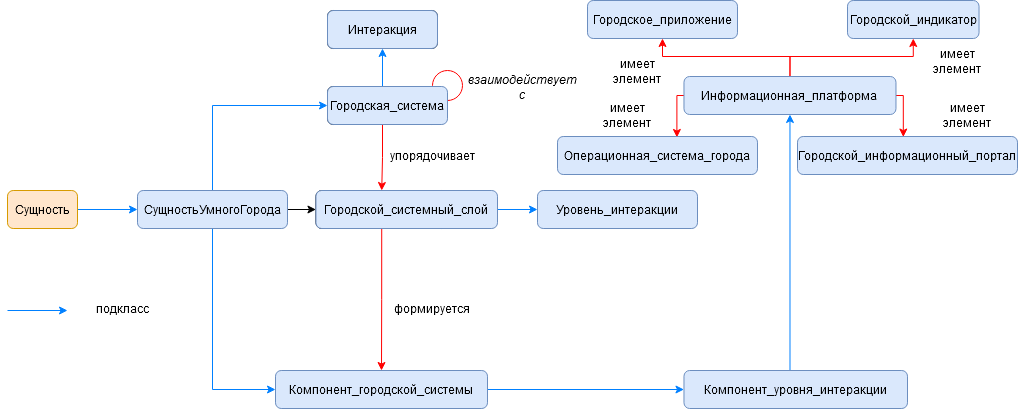 Рисунок 7 – Компоненты и отношения информационной платформы5.5 Система обществаСистема общество представлена в пункте 4.4, структура системы общество представлена на рисунке 8, классы приведены в таблицах 8, 9.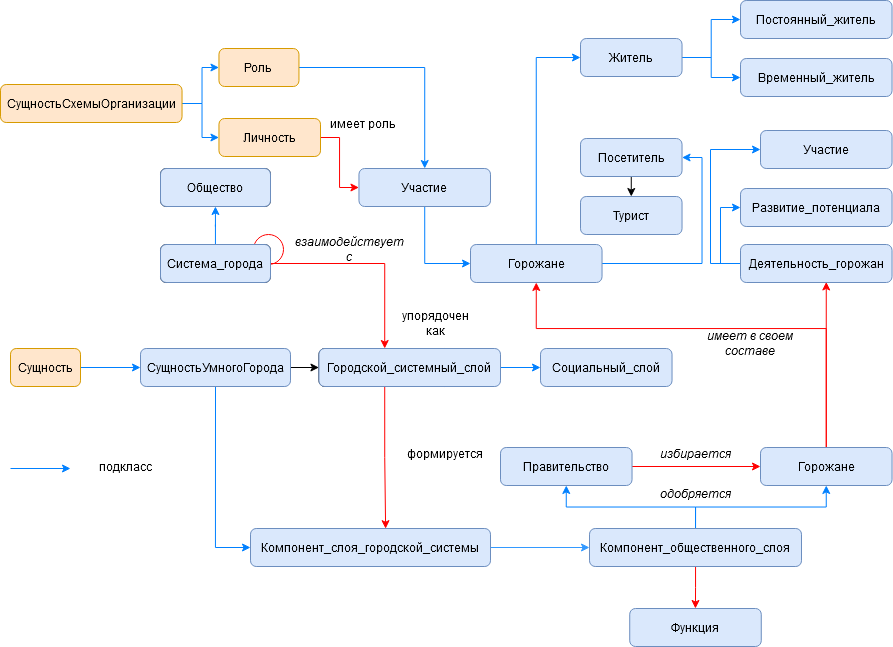 Рисунок 8 – Компоненты подсистемы обществаТаблица 8 – Классы ОУГ, используемые для описания подсистемы обществаТаблица 9 – Классы ОУГ, используемые для описания организаций и граждан в подсистеме обществаОкончание таблицы 9БиблиографияИсполнителиДиректор ОАО «Гипросвязь»								А.Е. АлексеевНачальниц ЦПИ ОАО «Гипросвязь» 							Д.А.КачанМл.науч.сотр. НИОЦТ ЦПИОАО «Гипросвязь»									К.А. РадкевичГосударственный стандарт
Республики БеларусьСТБ/ПРКласс ОУГКак относится(свойство)К чему относится (ценностное отношение)СущностьУмногоГородауниверсальный класс, который группирует все элементы анатомии городауниверсальный класс, который группирует все элементы анатомии городаСистема_городаподклассвзаимодействует супорядочен какСущностьУмногоГородаНекоторые Система_городаНекоторые Городской_системный_слойГородской_системный_слойподклассявляется составной частьюформируетсяСущностьУмногоГородаНекоторые Система_городаНекоторые Компонент_слоя_городской_системыКомпонент_слоя_городской_системыподклассявляется составной частьюСущностьУмногоГородаименно один Городской_системный_слойКласс ОУГКак относится(свойство)К чему относится (ценностное отношение)СущностьУмногоГородауниверсальный класс, который группирует все элементы анатомии городауниверсальный класс, который группирует все элементы анатомии городаСистема_городаподклассвзаимодействует супорядочен какСущностьУмногоГородаНекоторые Система_городаНекоторые Городской_системный_слойКласс ОУГКак относится(свойство)К чему относится (ценностное отношение)Городской_системный_слойподклассявляется составной частьюформируетсяСущностьУмногоГородаНекоторые Система_городаНекоторые Компонент_слоя_городской_системыКомпонент_слоя_городской_системыподклассявляется составной частьюСущностьУмногоГородаименно один Городской_системный_слойКласс ОУГКак относится(свойство)К чему относится (ценностное отношение)ОкружающаяСредаподклассформируетсясвязано сСтруктурный_слой_компонентаНекоторые (Биоразнообразие иПриродный_компонент)Некоторые НаселенныйПунктБиоразнообразиеподклассСущностьУмногоГородаПриродный_компонентподклассдает определениедает определениедает определениедает определениедает определениеСущностьУмногоГородаВоздухПочваВодаОсадкиБиотаНаселенныйПунктподклассСущностьУмногоГородаСетевая инфраструктураЦиклические инфраструктурыЦиклические инфраструктурыКласс ОУГКак относится(свойство)К чему относится (ценностное отношение)ИнфраструктураподклассвключаетпередаетСтруктурный_слой_компонента Некоторые ПотокНекоторые ТранспортнаяСущностьСетевая_инфраструктураподклассявляется узломInfrastructureНекоторые Сетевая_инфраструктураСеть_передачи_данныхподкласспередаетдает определениеСетевая_инфраструктураНекоторые СетевыеДанныеГородская_сетьподклассСеть_передачи_данныхЛокальная_сетьподклассСеть_передачи_данныхМобильная_сетьподклассимеет элементСетевая_инфраструктураНекоторые Компонент_сети_перемещенияКомпонент_сети_перемещенияподклассявляется элементом(является элементом)СущностьУмногоГородаНекоторые Мобильная_сетьМетроподклассКомпонент_сети_перемещенияАвтобусподклассКомпонент_сети_перемещенияДорогаподклассКомпонент_сети_перемещенияКласс ОУГКак относится(свойство)К чему относится (ценностное отношение)Железная дорогаподклассКомпонент_сети_перемещенияТротуарподклассКомпонент_сети_перемещенияШоссеподклассКомпонент_сети_перемещенияВелосипедная_дорожкаподклассКомпонент_сети_перемещенияАэропортыподклассКомпонент_сети_перемещенияЭнергетическая_сетьподкласявляется узломпередаетСетевая_инфраструктураНекоторые Энергетический_циклНекоторые ЭлектричествоКанализационная_сетьподклассявляется узломСетевая_инфраструктураНекоторые Водный_циклРаспределительная_сеть_водоснабжения подклассявляется узломпередаетСетевая_инфраструктураНекоторые Водный_циклНекоторые ВодаЦикл_инфраструктурыподклассСетевая_инфраструктураЭнергетический_циклподклассЦикл_инфраструктуры Цикл_продуктаподклассЦикл_инфраструктуры Природный_циклподклассЦикл_инфраструктуры Водный_циклподклассЦикл_инфраструктуры Зеленая_инфраструктураэквивалентноПриродный_циклПотокподкласспередаетСущностьУмногоГородаНекоторые Транспортируемая единицаТранспортируемая единица подклассСущностьУмногоГородаДанныеподклассТранспортируемая единицаКласс ОУГКак относится(свойство)К чему относится (ценностное отношение)Built_domain (Застроенная территория)подклассимеет в своем составеосуществляет Структурный_слой_компонента Некоторые Элемент_застроенной_территорииНекоторые Государственная_собственностьЭлемент_застроенной_территории подклассСущностьУмногоГородаСоздание_элемента_застроенной_территории подклассЭлемент_застроенной_территорииСпецификация элемента застроенной территории подклассимеет стоимость оказывает влияниеимеет право собственностииспользует, находится,осуществляетЭлемент_застроенной_территорииНекоторые СтоимостьНекоторые ВлияниеНекоторые СобственностьНекоторые ИспользованиеНекоторые МестоположениеНекоторые Государственная_собственностьОбъектподклассСоздание_элемента_застроенной_территорииСодержаниеподклассСоздание_элемента_застроенной_территорииЗемля подклассСоздание_элемента_застроенной_территорииАдминистративный_элемент_застроен ной_территории подклассподклассАдминистративнаяЗонаСпецификация элемента застроенной территорииГородподклассАдминистративный_элемент_застроенной_территорииРайонподклассАдминистративный_элемент_застроенной_территорииСтолицаподклассАдминистративный_элемент_застроенной_территорииСтрана подклассАдминистративный_элемент_застроенной_территорииФизический_элемент_застроенной_территории подклассСпецификация элемента застроенной территорииНедвижимостьподклассФизический_элемент_застроенной_территорииЖильеподклассФизический_элемент_застроенной_территорииЗданиеподклассФизический_элемент_застроенной_территорииБлокподклассФизический_элемент_застроенной_территорииОкругподклассФизический_элемент_застроенной_территорииОбщественное_пространствоподклассиспользуетимеет право собственностиСпецификация_элемента_застроенной_террито рииЗначение Общественное_использованиеНекоторые Принадлежащий_государствуСобственность подклассСущностьОрганизацииЧастная_собственностьподклассСобственностьКлассКак относится(свойство)К чему относится (ценностное отношение)Общественная_собственность подклассСобственностьБлаготворительная_собственностьподклассСобственностьГосударственная_собственностьподклассСобственностьСтоимостьподклассдает определениедает определениедает определениеСущностьУмногоГородаСтоимость обслуживанияСтоимость эксплуатацииПроизводственные затратыГосударственная_собственность подклассСущностьУмногоГородаВлияние подкласс дает определениедает определениедает определениеСущностьУмногоГородаЭкономическое_влияниеЭкологическое_влияниеСоциальное_влияниеКлассКак относится(свойство)К чему относится (ценностное отношение)Уровень_интеракции подклассформируетсясовместная работа ссовместная работа сГородской_системный_слойтолько Компонент_уровня_интеракцииСоциальный_слойСтруктурный_слойКласс ОУГКак относится(свойство)К чему относится(ценностное отношение)Компонент_уровня_интеракцииподкласссовместная работа ссовместная работа сКомпонент_сущности_умного_городаСтруктурный_слой_компонентаКомпонент_общественного_слояФункцияподклассКомпонент_уровня_интеракцииОбразованиеподклассФункцияЗдоровьеподклассФункцияТранспортподклассФункцияТуризмподклассФункцияГородское_планирование_и_управлениеподклассФункцияПроживаниеподклассФункцияИсполнительские искусстваподклассФункцияБезопасность подклассФункцияПокупкиподклассФункцияСпортподклассФункцияРаботаподклассФункцияЭкономикаподклассдает определениедает определениедает определениедает определениедает определениедает определениеКомпонент_уровня_интеракцииКоммерция_и_торговляКонкурентоспособностьПредпринимательствоФинансыРаспределение благосостоянияПроизводство материальных благКультураподклассдает определениедает определениедает определениеКомпонент_уровня_интеракцииРазнообразиеНаследиеСоциальная экспрессияКласс ОУГКак относится(свойство)К чему относится(ценностное отношение)Информационная_платформаподклассимеет элементимеет элементимеет элементимеет элементГородской_системный_слойНекоторые Городской_информацио нный_порталНекоторые Операционная_систе ма_городаНекоторые Городской_индикатоНекоторые Городское_приложениеОперационная_система_городаподклассявляется элементомэквивалентноСущностьУмногоГородаНекоторые Информационная_платформаГородская_операционная_системаГородской_информационный_порталподклассявляется элементомСущностьУмногоГородаНекоторые Информационная_платформаГородское_приложениеподклассявляется элементомСущностьУмногоГородаНекоторые Информационная_платформаГородской_индикатоподклассявляется элементомСущностьУмногоГородаНекоторые Информационная_платформаКласс ОУГКак относится(свойство)К чему относится(ценностное отношение)Социальный_слойподклассформируетсясовместная работа ссовместная работа сГородской_системный_слойТолько Компонент_общественного_слояУровень_интеракцииСтруктурный_слойКомпонент_общественного_слоя подкласссовместная работа ссовместная работа сосуществляетКомпонент_слоя_городской_системыКомпонент_уровня_интеракцииСтруктурный_слой_компонентаНекоторые ФункцияГорожане подклассимеет в своем составеосуществляетКомпонент_общественного_слояНекоторые ГорожанинНекоторые Деятельность_горожанДеятельность_горожанподклассСущностьУмногоГородаРазвитие_потенциалаподклассДеятельность горожанУчастиеподклассДеятельность_горожанПравительствоподклассизбираетсяназначаетсяслужитКомпонент_общественного_слояНекоторые ГорожанеНекоторые ГорожанеНекоторые СообществоКласс ОУГКак относится(свойство)К чему относится(ценностное отношение)ОрганизацияподклассСущностьОрганизацииДля_коммерческой_организацииподклассОрганизацияКласс ОУГКак относится(свойство)К чему относится(ценностное отношение)Государственная_организацияподклассОрганизацияНе_государственная_организацияподклассОрганизацияСоциальная_организацияподклассНе_государственная_организацияКорпорация  подклассДля_коммерческой_организацииСообщество подклассСоциальная_организацияСемья подклассСоциальная_организациясхема:Личность подклассимеет рольсвязано сСущностьСхемыОрганизацииНекоторые схема:РольНекоторые схема:Личностьсхема:Роль подклассСущностьСхемыОрганизацииПерсональная_рольподкласссхема:РольГорожанин подклассПерсональная_рольЖитель подклассГорожанинПостоянный_житель подклассЖительВременно_проживающий подклассЖительПосетитель подклассГорожанинТурист подклассПосетитель[1]ISO/IEC TR 19763-9:2015Information technology – Metamodel framework for interoperability (MFI) – Part 9: On demand model selection(Информационные технологии. Структура метамодели для взаимодействия (MFI). Часть 9. Выбор модели по запросу)[2]ГОСТ Р 53633.1-2009Информационные технологии. Сеть управления электросвязью. Расширенная схема деятельности организации связи (eТОМ). Декомпозиция и описания процессов. Процессы уровня 2 eTOM. Основная деятельность. Управление взаимоотношениями с поставщиками и партнерами